เอกสาร SP-06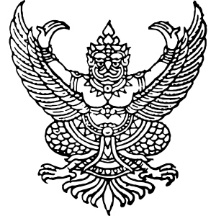 ที่ ศธ...................................	โรงเรียน.........................................	......................................................	......................................................	................ธันวาคม 2565เรื่อง  	การขอเพิ่มชื่อครูผู้ฝึกสอนงานศิลปหัตถกรรมนักเรียน ระดับเขตพื้นที่การศึกษา ครั้งที่ 70 ปีการศึกษา 2565 สำนักงานเขตพื้นที่การศึกษาประถมศึกษาเชียงราย เขต 2เรียน	ประธานศูนย์การแข่งขันกลุ่มสาระ/กิจกรรม............................................................................................	ตามที่โรงเรียน............................................................สังกัด..................................................................... ได้เป็นตัวแทนเข้าแข่งขันในกลุ่มสาระ.................................................................................................................ชื่อกิจกรรม........................................................................................................................................................ ในการแข่งขันงานศิลปหัตถกรรมนักเรียน ระดับเขตพื้นที่การศึกษา ครั้งที่ 70 ปีการศึกษา 2565 สำนักงานเขตพื้นที่การศึกษาประถมศึกษาเชียงราย เขต 2 นั้น  	โรงเรียน................................................................................ มีความประสงค์ขอเพิ่มชื่อครูผู้ฝึกสอนดังนี้	ทั้งนี้ อ้างอิงตามประกาศสำนักงานคณะกรรมการการศึกษาขั้นพื้นฐาน เรื่อง การจัดงานศิลปหัตถกรรมนักเรียน ระดับเขตพื้นที่การศึกษา ครั้งที่ 70 ปีการศึกษา 2565 สำนักงานเขตพื้นที่การศึกษาประถมศึกษาเชียงราย เขต 2	จึงเรียนมาเพื่อโปรดทราบและพิจารณาขอแสดงความนับถือ(...........................................................)................................................................ที่ชื่อครูผู้ฝึกสอนเดิมชื่อครูผู้ฝึกสอนที่ต้องการเพิ่ม